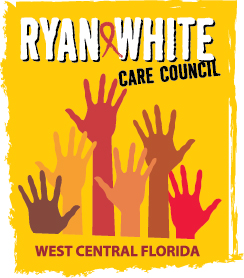 WEST CENTRAL FLORIDA RYAN WHITE CARE COUNCILWOMEN, INFANTS, CHILDREN, YOUTH AND FAMILIES COMMITTEEGOTO MEETINGTHURSDAY, JUNE 23, 2022	     10:00 AM – 11:30 AM	AGENDACall to Order								MembersRoll Call								StaffChanges to Agenda							MembersReview Minutes							MembersMay 26, 2022Care Council Report							Members/StaffMoment of Inspiration							MembersFall Event Planning							Members
Women/Youth Concerns/Updates					MembersVaccine Hesitancy Project					ManceraCommunity and Client Concerns/Announcements			Members/GuestsAdjournment								Members	The next meeting of the Ryan White Care Council will be on July 6, 2022, from 1:30 pm to 3:30 pm on GoTo Meeting.The CARE COUNCIL website is operating at www.thecarecouncil.org.  Agendas and minutes will be posted on this website.